INDICAÇÃO Nº 966/2016Indica ao Poder Executivo Municipal a execução de serviços de tapa-buracos na Avenida Mogi Guaçu, imediações do Supermercado São Vicente, no Jardim das Orquídeas.Excelentíssimo Senhor Prefeito Municipal, Nos termos do Art. 108 do Regimento Interno desta Casa de Leis, dirijo-me a Vossa Excelência para indicar que, por intermédio do Setor competente, seja feita a execução de serviços de tapa-buracos na Avenida Mogi Guaçu, imediações do Supermercado São Vicente, no Jardim das Orquídeas.Justificativa:          		Motoristas e motociclistas que trafegam pela Avenida Mogi Guaçu reclamam da existência de vários buracos no trecho em frente ao Supermercado São Vicente, o que dificulta o trânsito de veículos e otimiza os riscos de acidentes, onde recentemente foi feito o recapeamento e a interligação do pavimento asfáltico. Plenário “Dr. Tancredo Neves”, em 10 de fevereiro de 2016.José Antonio Ferreira“Dr. José”Vereador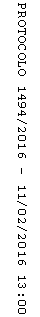 